Załącznik do Uchwały Nr XXXVIII.396.2018Rady Gminy Złotówz dnia 25 stycznia 2018 r.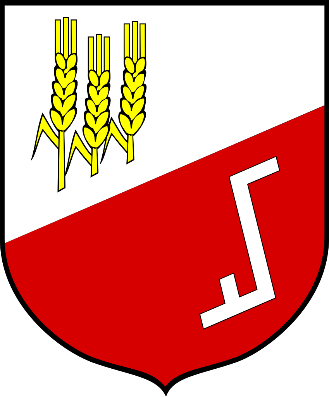 SOŁECKA STRATEGIA ROZWOJU WSI KLUKOWOw gminie ZŁOTÓWna lata 2016 -  2021Dokument sporządzony przez przedstawicieliGrupy Odnowy Wsi (imię i nazwisko):Marek Drajer, Podstawka Agnieszka, Mariola Łepecka, Radke-Drajer Klaudiaz udziałem moderatora/moderatorów (imię i nazwisko): Marek Romaniec, Paweł Michalski,SPIS TREŚCI1.  Karta diagnozy.2. Sprawozdanie z wizji w terenie.3. Analiza zasobów.4. analiza swot.5. analiza potencjału.6. wizja wsi.7. program długoterminowy odnowy wsi.8. program krótkoterminowy odnowy wsi.KARTA DIAGNOZY ZAAWANSOWANIA ODNOWY WSIwraz ze sprawozdaniem z wizji w terenieGmina: Złotów				Sołectwo:  Klukowo 		 		Liczba mieszkańców: 240Wstaw X gdy spełnia warunek				Sprawozdanie z wizji w terenieMiejsce i data przeprowadzenia wizji: Klukowo 7.12.2016 r.Uczestnicy: Marek Drajer, Paweł MichalskiKrótka charakterystyka wsi: (aktywność mieszkańców, funkcjonujące organizacje pozarządowe, infrastruktura, charakter zabudowy, fundusze)Klukowo niewielka wieś położona około 5 km na południowy - zachód od Złotowa, przy drodze wojewódzkiej numer 188 w kierunku Krajenki. Jest miejscowością typowo rolniczą. Po upadku państwowych gospodarstw rolnych, gospodarze przejęli ziemię, tym samym powiększając swoje gospodarstwa. Mieszkańcy z braku zakładów pracy szukają zatrudnienia w Złotowie, Krajence i Pile. Typ zabudowy ulicowej, kilka domów jednorodzinnych oraz bloki pozostałe po PGR. We wsi jest wodociąg, kanalizacja oraz światłowód.  Mieszkańcy mają nową sale wiejską oraz plac zabaw. We wsi działa stowarzyszenie „Sami swoi”, sołectwo korzysta z funduszu sołeckiegoZ przeprowadzonej wizji w terenie sporządzono dokumentację fotograficzną (płyta CD).Data:  		7.12.2016 r.								Sporządził: 	Paweł MichalskiANALIZA ZOSOBÓW   
Zasoby – wszelkie elementy materialne i niematerialne wsi i związanego z  nią obszaru, które mogą być wykorzystane obecnie bądź w przyszłości w realizacji publicznych bądź prywatnych przedsięwzięć odnowy wsi. Zwrócić uwagę na elementy specyficzne  i rzadkie (wyróżniające wieś).  Opracowanie: Ryszard WilczyńskiANALIZA SWOTAnaliza potencjału rozwojowego wsi 	   3            1	                                                                   3              2		2	   0						  4              2         ( + )                                                                       								 ( - )	2        0      2            2                                                                                                  2        0                2            1                                                                                                                             ( = )                   ( + )    										silne strony		szansesłabe strony		zagrożenia SILNE STRONY  	         SZANSE	                  SŁABE STR|ONY               	ZAGROŻENIA Tożsamość wsi i wartości życia wiejskiego    (=) =Wnioski:  Obszar zrównoważony otoczenie bez wpływu. Należy  budować tożsamość sołectwa i szukać szans w otoczeniu zewnętrznymStandard życia (warunki materialne)     ( + ) +Wnioski: Obszar dodatni. Przeważają mocne strony obszar wymaga działań długoterminowych, budowania mocnych stron i infrastruktury publicznej Otoczenie pozytywne. Jakość życia (warunki niematerialne i duchowe)  ( - ) + Wnioski: Obszar słaby, przeważają słabe strony. Otoczenie bez wpływu. Należy wspierać mieszkańców w budowaniu  mocnych stron w zakresie projektów społecznych.Byt (warunki ekonomiczne)    ( = ) + Wnioski: Obszar zrównoważony z otoczeniem pozytywnym. Należy wspierać mieszkańców w rozwijaniu postaw przedsiębiorczych z wykorzystaniem szans pojawiających się w otoczeniu.  WIZJA WSI (hasłowa i opisowa):Przeszłość dla przyszłości mieszkańców Klukowa.WIZJA OPISOWAZapewniony dobry standard życia mieszkańców wsi sprzyja budowaniu wspólnej tożsamości. Świetlica wiejska
 z parkiem, boiskiem i placem zabaw są idealnym miejscem na spotkania integrujące różne aktywne grupy zainteresowań oraz imprezy okolicznościowe. Podział obowiązków i odpowiedzialności za cykliczne zadania pozytywnie wpływa na efektywność organizowanych przedsięwzięć. Dzięki nawiązaniu do zachowań z przeszłości, powrót do zatraconych relacji międzyludzkich buduje dobre relacje mieszkańców Klukowa. PROGRAM DŁUGOTERMINOWY ODNOWY WSIWizja wsi (hasłowa): Przeszłość dla przyszłości mieszkańców Klukowa.PROGRAM KRÓTKOTERMINOWY ODNOWY WSI na OKRES 2 lataPodpisy przedstawicieli Grupy Odnowy Wsi:uczestniczących  w przygotowaniu dokumentu:Marek Drajer, Podstawka Agnieszka, Mariola Łepecka, Radke-Drajer KlaudiaPodpis/podpisy moderatora/ów odnowy wsi:Paweł MichalskiMarek RomaniecZałączniki:Listy obecności na warsztatach sołeckichDokumentacja zdjęciowa z przeprowadzonej wizji terenowej oraz warsztatów sołeckich (płyta CD).Faza odnowyZakres działań*Rozwój organizacyjny*Sterowanie rozwojem*brak działańistnieje tylko rada sołeckabrak planowania działańw wymiarze całej wsidziałania fragment. lub dotyczące wąskiej grupyrozproszone działanie organizacjibrak planowania działańw wymiarze całej wsiAInicjalnadziałania spontanicznexzawiązana grupa odnowy wsixopracowanie planu i programu odnowy dla całej wsixAInicjalnaporządkowanie wsixzawiązana grupa odnowy wsixopracowanie planu i programu odnowy dla całej wsixAInicjalnaprojekty startowe
(z programu krótkoterminowego)xpodejmuje się kroki na rzecz skoordynowania działań organizacji we wsixplanowanie w krótkim horyzoncie czasowymxAInicjalnaprzekonywanie mieszkańców do idei odnowy wsi i integrowanie wokół pierwszych przedsięwzięćpodejmuje się kroki na rzecz skoordynowania działań organizacji we wsixplanowanie w krótkim horyzoncie czasowymxBPoczątkowaróżnorodne projekty(z programu długoterminowego) nastawione na usunięcie podstawowych barier i zaspokojenie głównych potrzebliczna grupa odnowy wsi
(skupia przedstawicieli organizacji i instytucji)systematyczne planowanie działań, (np. roczne plany rzeczowo-finansowe, kalendarze imprez)BPoczątkowaróżnorodne projekty(z programu długoterminowego) nastawione na usunięcie podstawowych barier i zaspokojenie głównych potrzebzawiązane stowarzyszenie na rzecz rozwoju (odnowy) wsiwykorzystywanie gminnych instrumentów wsparciaBPoczątkowapobudzenie mieszkańców do odnowy własnych posesjiskoordynowane działanie  organizacji obecnych we wsiproste instrumenty komunikacji wewnętrznejCZaawansowanaprojekty jakościowo zmieniające kluczowe obszary życia oraz kształtujące strukturę wsi„koalicja” organizacjii instytucji na rzecz odnowy wsiprojektowanie działań (projekty)CZaawansowanaprojekty jakościowo zmieniające kluczowe obszary życia oraz kształtujące strukturę wsi„koalicja” organizacjii instytucji na rzecz odnowy wsipozyskiwanie środków zewnętrznychCZaawansowanaprojekty wyróżniające wieś,kształtuje się centrum wiejskieliczne stowarzyszenie odnowy wsisystematyczne planowanie rozwoju
(aktualizowanie planu i programu odnowy wsi)CZaawansowanapowszechne zaangażowanie mieszkańców w projekty publiczneanimacja aktywności poszczególnych grup mieszkańcówrozwinięta komunikacja wewnętrznaCZaawansowanapowszechne zaangażowanie mieszkańców w projekty publiczneanimacja aktywności poszczególnych grup mieszkańcówpromocja wsiCZaawansowanapowszechna odnowa prywatnych posesjianimacja aktywności poszczególnych grup mieszkańcówpromocja wsiDCałościowalokalnie oraz regionalnie powiązane ze sobą projekty wywołujące efekt synergiczny
(nacisk na tworzenie miejsc pracy)stowarzyszenie odnowy wsi instytucją rozwoju lokalnego (Centrum Aktywności Lokalnej)kompleksowe i szczegółowe planowanie przestrzenneDCałościowalokalnie oraz regionalnie powiązane ze sobą projekty wywołujące efekt synergiczny
(nacisk na tworzenie miejsc pracy)rozwój wsi oparty na aktywności  kluczowych grup mieszkańców (rolników, przedsiębiorców, młodzieży, kobiet) i stowarzyszeńkompleksowe i szczegółowe planowanie przestrzenneDCałościowalokalnie oraz regionalnie powiązane ze sobą projekty wywołujące efekt synergiczny
(nacisk na tworzenie miejsc pracy)rozwój wsi oparty na aktywności  kluczowych grup mieszkańców (rolników, przedsiębiorców, młodzieży, kobiet) i stowarzyszeńpowszechny udział grup mieszkańców w strategicznym planowaniu rozwojuDCałościowaukształtowane „centrum wiejskie”rozwój wsi oparty na aktywności  kluczowych grup mieszkańców (rolników, przedsiębiorców, młodzieży, kobiet) i stowarzyszeńpowszechny udział grup mieszkańców w strategicznym planowaniu rozwojuDCałościowaukształtowane „centrum wiejskie”rozwój wsi oparty na aktywności  kluczowych grup mieszkańców (rolników, przedsiębiorców, młodzieży, kobiet) i stowarzyszeńrozwinięta promocja oraz komunikacja z otoczeniemDCałościowaświadome kształtowanie czynników rozwoju (np. wykorzystania odnawialnych energii)rozwój wsi oparty na aktywności  kluczowych grup mieszkańców (rolników, przedsiębiorców, młodzieży, kobiet) i stowarzyszeńrozwinięta promocja oraz komunikacja z otoczeniemDCałościowaprojekty kreujące „wieś tematyczną”rozwój wsi oparty na aktywności  kluczowych grup mieszkańców (rolników, przedsiębiorców, młodzieży, kobiet) i stowarzyszeńinstrumenty wsparcia działań prywatnychDCałościowadostosowanie projektów prywatnych do programu odnowy wsirozwój wsi oparty na aktywności  kluczowych grup mieszkańców (rolników, przedsiębiorców, młodzieży, kobiet) i stowarzyszeńinstrumenty wsparcia działań prywatnychANALIZA ZASOBÓW – część IANALIZA ZASOBÓW – część IANALIZA ZASOBÓW – część IANALIZA ZASOBÓW – część IANALIZA ZASOBÓW – część IANALIZA ZASOBÓW – część IANALIZA ZASOBÓW – część IANALIZA ZASOBÓW – część IANALIZA ZASOBÓW – część IANALIZA ZASOBÓW – część IANALIZA ZASOBÓW – część IANALIZA ZASOBÓW – część IRODZAJ ZASOBU*RODZAJ ZASOBU*RODZAJ ZASOBU*RODZAJ ZASOBU*Opis (nazwanie) zasobu 
jakim wieś dysponujeOpis (nazwanie) zasobu 
jakim wieś dysponujeZnaczenie zasobu(odpowiednio wstaw X)Znaczenie zasobu(odpowiednio wstaw X)Znaczenie zasobu(odpowiednio wstaw X)Znaczenie zasobu(odpowiednio wstaw X)Znaczenie zasobu(odpowiednio wstaw X)Znaczenie zasobu(odpowiednio wstaw X)RODZAJ ZASOBU*RODZAJ ZASOBU*RODZAJ ZASOBU*RODZAJ ZASOBU*Opis (nazwanie) zasobu 
jakim wieś dysponujeOpis (nazwanie) zasobu 
jakim wieś dysponujeMAŁEMAŁEMAŁEDUŻEDUŻEWYRÓŻNIAJĄCEPRZYRODNICZYwalory krajobrazu, rzeźby terenuwalory krajobrazu, rzeźby terenuwalory krajobrazu, rzeźby terenuLas, rzeka, nieczynny nasyp kolejowyLas, rzeka, nieczynny nasyp kolejowyXXXPRZYRODNICZYstan środowiskastan środowiskastan środowiskaniezanieczyszczonyniezanieczyszczonyXXPRZYRODNICZYwalory klimatuwalory klimatuwalory klimatuUmiarkowany, ciepły, przejściowyUmiarkowany, ciepły, przejściowyXXPRZYRODNICZYwalory szaty roślinnejwalory szaty roślinnejwalory szaty roślinnejLasy  trzcinowiskaLasy  trzcinowiskaXXXPRZYRODNICZYcenne przyrodniczo obszary lub obiektycenne przyrodniczo obszary lub obiektycenne przyrodniczo obszary lub obiektyTorfowiskaTorfowiskaXXXPRZYRODNICZYświat zwierzęcy (ostoje, siedliska)świat zwierzęcy (ostoje, siedliska)świat zwierzęcy (ostoje, siedliska)Ptactwo zwierzyna leśnaPtactwo zwierzyna leśnaXXPRZYRODNICZYwody powierzchniowe (cieki, rzeki, stawy)wody powierzchniowe (cieki, rzeki, stawy)wody powierzchniowe (cieki, rzeki, stawy)Rzeka Głomia, stawy prywatny; Aleksiewicz, Walczyński, ŁepeckiRzeka Głomia, stawy prywatny; Aleksiewicz, Walczyński, ŁepeckiXXXPRZYRODNICZYwody podziemnewody podziemnewody podziemneNieczynna hydroforniaNieczynna hydroforniaXXXPRZYRODNICZYGlebyGlebyGlebyMieszana od II do V klasyMieszana od II do V klasyXXPRZYRODNICZYKopalinyKopalinyKopaliny--PRZYRODNICZYwalory geotechnicznewalory geotechnicznewalory geotechniczne--KULTUROWYwalory architekturywalory architekturywalory architektury--KULTUROWYwalory przestrzeni wiejskiej publicznejwalory przestrzeni wiejskiej publicznejwalory przestrzeni wiejskiej publicznejSala wiejska , parkSala wiejska , parkKULTUROWYwalory przestrzeni wiejskiej prywatnejwalory przestrzeni wiejskiej prywatnejwalory przestrzeni wiejskiej prywatnej--KULTUROWYzabytki i pamiątki historycznezabytki i pamiątki historycznezabytki i pamiątki historycznePozostałości grodziskaPozostałości grodziskaXXXKULTUROWYosobliwości kulturoweosobliwości kulturoweosobliwości kulturowe--KULTUROWYmiejsca, osoby i przedmioty kultumiejsca, osoby i przedmioty kultumiejsca, osoby i przedmioty kultu--KULTUROWYświęta, odpusty, pielgrzymkiświęta, odpusty, pielgrzymkiświęta, odpusty, pielgrzymki--KULTUROWYtradycje, obrzędy, gwaratradycje, obrzędy, gwaratradycje, obrzędy, gwara--KULTUROWYlegendy, podania i fakty historycznelegendy, podania i fakty historycznelegendy, podania i fakty historyczneKlukowo 1432 r. - pierwsza wzmiankaKlukowo 1432 r. - pierwsza wzmiankaXXXKULTUROWYprzekazy literackieprzekazy literackieprzekazy literackie--KULTUROWYważne postacie i przekazy  historyczneważne postacie i przekazy  historyczneważne postacie i przekazy  historyczne Norbert Aleksiewicz Norbert AleksiewiczXXKULTUROWYspecyficzne nazwyspecyficzne nazwyspecyficzne nazwy--KULTUROWYspecyficzne potrawyspecyficzne potrawyspecyficzne potrawy--KULTUROWYdawne zawodydawne zawodydawne zawody--KULTUROWYzespoły artystyczne, twórcyzespoły artystyczne, twórcyzespoły artystyczne, twórcy--ANALIZA ZASOBÓW – część IIANALIZA ZASOBÓW – część IIANALIZA ZASOBÓW – część IIANALIZA ZASOBÓW – część IIANALIZA ZASOBÓW – część IIANALIZA ZASOBÓW – część IIANALIZA ZASOBÓW – część IIANALIZA ZASOBÓW – część IIANALIZA ZASOBÓW – część IIANALIZA ZASOBÓW – część IIANALIZA ZASOBÓW – część IIANALIZA ZASOBÓW – część IIRODZAJ ZASOBURODZAJ ZASOBURODZAJ ZASOBURODZAJ ZASOBUOpis (nazwanie) zasobu 
jakim wieś dysponujeOpis (nazwanie) zasobu 
jakim wieś dysponujeOpis (nazwanie) zasobu 
jakim wieś dysponujeZnaczenie zasobu(odpowiednio wstaw X)Znaczenie zasobu(odpowiednio wstaw X)Znaczenie zasobu(odpowiednio wstaw X)Znaczenie zasobu(odpowiednio wstaw X)Znaczenie zasobu(odpowiednio wstaw X)RODZAJ ZASOBURODZAJ ZASOBURODZAJ ZASOBURODZAJ ZASOBUOpis (nazwanie) zasobu 
jakim wieś dysponujeOpis (nazwanie) zasobu 
jakim wieś dysponujeOpis (nazwanie) zasobu 
jakim wieś dysponujeMAŁEMAŁEDUŻEDUŻEWYRÓŻNIAJĄCEOBIEKTY I TERENYOBIEKTY I TERENYdziałki pod zabudowę mieszkaniowądziałki pod zabudowę mieszkaniową---OBIEKTY I TERENYOBIEKTY I TERENYdziałki pod domy letniskowedziałki pod domy letniskowe---OBIEKTY I TERENYOBIEKTY I TERENYdziałki pod zakłady usługowe i przemysłdziałki pod zakłady usługowe i przemysł---OBIEKTY I TERENYOBIEKTY I TERENYpustostany mieszkaniowepustostany mieszkaniowe---OBIEKTY I TERENYOBIEKTY I TERENYpustostany poprzemysłowepustostany poprzemysłowe---OBIEKTY I TERENYOBIEKTY I TERENYtradycyjne nieużytkowane obiekty gospodarskie (stodoły, spichlerze, kuźnie, młyny, itp.)tradycyjne nieużytkowane obiekty gospodarskie (stodoły, spichlerze, kuźnie, młyny, itp.)---INFRASTRUKTURA SPOŁECZNAINFRASTRUKTURA SPOŁECZNAplace publicznych spotkań, festynówplace publicznych spotkań, festynówParkingParkingParkingXXINFRASTRUKTURA SPOŁECZNAINFRASTRUKTURA SPOŁECZNAsale spotkań, świetlice, klubysale spotkań, świetlice, klubySala wiejskaSala wiejskaSala wiejskaXXINFRASTRUKTURA SPOŁECZNAINFRASTRUKTURA SPOŁECZNAmiejsca  uprawiania sportumiejsca  uprawiania sportuParking/ boiskoParking/ boiskoParking/ boiskoXXINFRASTRUKTURA SPOŁECZNAINFRASTRUKTURA SPOŁECZNAmiejsca rekreacjimiejsca rekreacji---INFRASTRUKTURA SPOŁECZNAINFRASTRUKTURA SPOŁECZNAścieżki rowerowe, szlaki turystyczneścieżki rowerowe, szlaki turystyczne---INFRASTRUKTURA SPOŁECZNAINFRASTRUKTURA SPOŁECZNASzkołySzkoły---INFRASTRUKTURA SPOŁECZNAINFRASTRUKTURA SPOŁECZNAPrzedszkolaPrzedszkola---INFRASTRUKTURA SPOŁECZNAINFRASTRUKTURA SPOŁECZNABibliotekiBiblioteki---INFRASTRUKTURA SPOŁECZNAINFRASTRUKTURA SPOŁECZNAplacówki opieki społecznejplacówki opieki społecznej---INFRASTRUKTURA SPOŁECZNAINFRASTRUKTURA SPOŁECZNAplacówki służby zdrowiaplacówki służby zdrowia---INFRASTRUKTURA TECHNICZNAINFRASTRUKTURA TECHNICZNAwodociąg, kanalizacjawodociąg, kanalizacjaWodociąg i kanalizacja w całej wsiWodociąg i kanalizacja w całej wsiWodociąg i kanalizacja w całej wsiXXINFRASTRUKTURA TECHNICZNAINFRASTRUKTURA TECHNICZNAdrogi (nawierzchnia, oznakowanie oświetlenie)drogi (nawierzchnia, oznakowanie oświetlenie)Droga 188, asfalt, gminna droga, oświetlenie i  sygnalizacja świetlnaDroga 188, asfalt, gminna droga, oświetlenie i  sygnalizacja świetlnaDroga 188, asfalt, gminna droga, oświetlenie i  sygnalizacja świetlnaINFRASTRUKTURA TECHNICZNAINFRASTRUKTURA TECHNICZNAchodniki, parkingi, przystankichodniki, parkingi, przystankiChodniki przy drodze 188 obu stron dwa przystanki autobusowe, droga gminna przy której stoi wiata przystankowaChodniki przy drodze 188 obu stron dwa przystanki autobusowe, droga gminna przy której stoi wiata przystankowaChodniki przy drodze 188 obu stron dwa przystanki autobusowe, droga gminna przy której stoi wiata przystankowaINFRASTRUKTURA TECHNICZNAINFRASTRUKTURA TECHNICZNAsieć telefoniczna i dostępność Internetusieć telefoniczna i dostępność InternetuSieć orange oraz astra- net, internet, światłowódSieć orange oraz astra- net, internet, światłowódSieć orange oraz astra- net, internet, światłowódXXINFRASTRUKTURA TECHNICZNAINFRASTRUKTURA TECHNICZNAtelefonia komórkowatelefonia komórkowaDobry zasięg wszystkich sieciDobry zasięg wszystkich sieciDobry zasięg wszystkich sieciXXINFRASTRUKTURA TECHNICZNAINFRASTRUKTURA TECHNICZNAinneinne---ANALIZA ZASOBÓW – część IIIANALIZA ZASOBÓW – część IIIANALIZA ZASOBÓW – część IIIANALIZA ZASOBÓW – część IIIANALIZA ZASOBÓW – część IIIANALIZA ZASOBÓW – część IIIANALIZA ZASOBÓW – część IIIANALIZA ZASOBÓW – część IIIANALIZA ZASOBÓW – część IIIANALIZA ZASOBÓW – część IIIANALIZA ZASOBÓW – część IIIANALIZA ZASOBÓW – część IIIRODZAJ ZASOBURODZAJ ZASOBURODZAJ ZASOBURODZAJ ZASOBUOpis (nazwanie) zasobu 
jakim wieś dysponujeZnaczenie zasobu(odpowiednio wstaw X)Znaczenie zasobu(odpowiednio wstaw X)Znaczenie zasobu(odpowiednio wstaw X)Znaczenie zasobu(odpowiednio wstaw X)Znaczenie zasobu(odpowiednio wstaw X)Znaczenie zasobu(odpowiednio wstaw X)Znaczenie zasobu(odpowiednio wstaw X)RODZAJ ZASOBURODZAJ ZASOBURODZAJ ZASOBURODZAJ ZASOBUOpis (nazwanie) zasobu 
jakim wieś dysponujeMAŁEMAŁEMAŁEDUŻEDUŻEWYRÓŻNIAJĄCEWYRÓŻNIAJĄCEGOSPODARKA, ROLNICTWOGOSPODARKA, ROLNICTWOGOSPODARKA, ROLNICTWOmiejsca pracy (gdzie, ile? )Wypożyczalnia sprzętu -30 osób, Gąsior- firma budowlana- 10 osób, warsztat samochodowy- 5 osób,  gospodarstwo rolne Rafał Walczyński – 3 osoby, Rek – Swed 3 osoby, gospodarstwo rolne Aleksiewicz Karol 1 osobaXXGOSPODARKA, ROLNICTWOGOSPODARKA, ROLNICTWOGOSPODARKA, ROLNICTWOznane firmy produkcyjne i zakłady usługowe i ich produktyFirma budowlana, warsztaty samochodowe, wypożyczalnia sprzętu budowlanegoGOSPODARKA, ROLNICTWOGOSPODARKA, ROLNICTWOGOSPODARKA, ROLNICTWOgastronomia-GOSPODARKA, ROLNICTWOGOSPODARKA, ROLNICTWOGOSPODARKA, ROLNICTWOmiejsca noclegowe-GOSPODARKA, ROLNICTWOGOSPODARKA, ROLNICTWOGOSPODARKA, ROLNICTWOgospodarstwa rolnepięćXXGOSPODARKA, ROLNICTWOGOSPODARKA, ROLNICTWOGOSPODARKA, ROLNICTWOuprawy hodowleZboża, bydło opasoweXXGOSPODARKA, ROLNICTWOGOSPODARKA, ROLNICTWOGOSPODARKA, ROLNICTWOmożliwe do wykorzystania odpady produkcyjneObornik, gnojowica, słomaXXXGOSPODARKA, ROLNICTWOGOSPODARKA, ROLNICTWOGOSPODARKA, ROLNICTWOzasoby odnawialnych energiiWiatraki, dobre warunki wietrzneXXŚRODKI FINANSOWE I POZYSKIWANIE FUNDUSZYŚRODKI FINANSOWE I POZYSKIWANIE FUNDUSZYŚRODKI FINANSOWE I POZYSKIWANIE FUNDUSZYśrodki udostępniane przez gminęFundusz sołeckiXXŚRODKI FINANSOWE I POZYSKIWANIE FUNDUSZYŚRODKI FINANSOWE I POZYSKIWANIE FUNDUSZYŚRODKI FINANSOWE I POZYSKIWANIE FUNDUSZYśrodki wypracowywane-MIESZKAŃCY ( KAPITAŁ SPOŁECZNY I LUDZKI)MIESZKAŃCY ( KAPITAŁ SPOŁECZNY I LUDZKI)MIESZKAŃCY ( KAPITAŁ SPOŁECZNY I LUDZKI)autorytety i znane postacie we wsiAleksiewicz NorbertXXMIESZKAŃCY ( KAPITAŁ SPOŁECZNY I LUDZKI)MIESZKAŃCY ( KAPITAŁ SPOŁECZNY I LUDZKI)MIESZKAŃCY ( KAPITAŁ SPOŁECZNY I LUDZKI)krajanie znani w regionie, w kraju i zagranicą-MIESZKAŃCY ( KAPITAŁ SPOŁECZNY I LUDZKI)MIESZKAŃCY ( KAPITAŁ SPOŁECZNY I LUDZKI)MIESZKAŃCY ( KAPITAŁ SPOŁECZNY I LUDZKI)osoby o specyficznej lub ważnej dla wiedzy i umiejętnościach, m.in. studenciStudenciXXXMIESZKAŃCY ( KAPITAŁ SPOŁECZNY I LUDZKI)MIESZKAŃCY ( KAPITAŁ SPOŁECZNY I LUDZKI)MIESZKAŃCY ( KAPITAŁ SPOŁECZNY I LUDZKI)przedsiębiorcy, sponsorzy-MIESZKAŃCY ( KAPITAŁ SPOŁECZNY I LUDZKI)MIESZKAŃCY ( KAPITAŁ SPOŁECZNY I LUDZKI)MIESZKAŃCY ( KAPITAŁ SPOŁECZNY I LUDZKI)osoby z dostępem do internetu   i umiejętnościach informatycznych-XXMIESZKAŃCY ( KAPITAŁ SPOŁECZNY I LUDZKI)MIESZKAŃCY ( KAPITAŁ SPOŁECZNY I LUDZKI)MIESZKAŃCY ( KAPITAŁ SPOŁECZNY I LUDZKI)pracownicy nauki-MIESZKAŃCY ( KAPITAŁ SPOŁECZNY I LUDZKI)MIESZKAŃCY ( KAPITAŁ SPOŁECZNY I LUDZKI)MIESZKAŃCY ( KAPITAŁ SPOŁECZNY I LUDZKI)związki i stowarzyszeniaStowarzyszenie „Sami Swoi”XXMIESZKAŃCY ( KAPITAŁ SPOŁECZNY I LUDZKI)MIESZKAŃCY ( KAPITAŁ SPOŁECZNY I LUDZKI)MIESZKAŃCY ( KAPITAŁ SPOŁECZNY I LUDZKI)kontakty zewnętrzne (np. z mediami)-MIESZKAŃCY ( KAPITAŁ SPOŁECZNY I LUDZKI)MIESZKAŃCY ( KAPITAŁ SPOŁECZNY I LUDZKI)MIESZKAŃCY ( KAPITAŁ SPOŁECZNY I LUDZKI)współpraca zagraniczna i krajowa-INFORMACJE DOSTĘPNE 
O WSIINFORMACJE DOSTĘPNE 
O WSIINFORMACJE DOSTĘPNE 
O WSIpublikatory, lokalna prasa-INFORMACJE DOSTĘPNE 
O WSIINFORMACJE DOSTĘPNE 
O WSIINFORMACJE DOSTĘPNE 
O WSIksiążki, przewodniki-INFORMACJE DOSTĘPNE 
O WSIINFORMACJE DOSTĘPNE 
O WSIINFORMACJE DOSTĘPNE 
O WSIstrony www-SILNE STRONY
(atuty wewnętrzne)SŁABE STRONY
(słabości wewnętrzne1.Park gminny i wspólnoty (J)2.Drogi wojewódzkie, gminne i i leśne (S)3.Sieć telekomunikacyjna i internetowa (J)4.Kanalizacja i wodociągi (S)5.Sala wiejska (T)6.Chodniki (J)7.Wiatraki (B)8.Stowarzyszenie „Sami Swoi”(T)9.Działki pod działalność gospodarczą (B)10. Niewielka odległość od miasta i gminy. Dobra komunikacja PKS (S)1. Niedokończona  ścieżka  rowerowa od Złotowa do Klukowa (J)2. Brak siłowni plenerowej (S)3. Małe zaangażowanie mieszkańców w życie wsi (J)4. Wieś po PGR (T)5. Niedostateczne wyposażenie świetlicy wiejskiej (J)6. Stare oświetlenie wsi (B)7. Brak miejsc pracy (B)8. Brak sklepu (S)9. Zły stan dróg gminnych (S)Brak animatora na świetlicy wiejskiej (J)SZANSE
(okazje zewnętrzne płynące z otoczenia)ZAGROŻENIA
(zagrożenie płynące z otoczenia)1.Rozbudowa farmy wiatraków (B)2.Obecność programów wspomagających rozwój wsi (J)3.Wzrost liczby mieszkańców dzięki działkom budowlanym (B)4.Budowa ścieżki rowerowej pomiędzy Klukowem a Blękwitem (J)1.Wstrzymanie budowy farm wiatrowych (B)2.Rosnące natężenie ruchu drogowego (J)3.Ucieczka młodych do miast, wyjazd za pracą i nauką (T)4.Sąsiednie sołectwa i miasto oferują lepszą kulturową ofertę (J)2020 3120324 2 2221I. Plan rozwojuI. Plan rozwojuI. Plan rozwojuI. Plan rozwojuI. Plan rozwojuII. Program rozwoju1. CELE                                      Co trzeba osiągnąć by urzeczywistnić wizję naszej wsi?2. Co nam pomoże osiągnąć cele? (zasoby, silne strony, szanse)2. Co nam pomoże osiągnąć cele? (zasoby, silne strony, szanse)2. Co nam pomoże osiągnąć cele? (zasoby, silne strony, szanse)3. Co nam może przeszkodzić? (słabe strony, zagrożenia)
Projekty, przedsięwzięcia jakie wykonamy?1. CELE                                      Co trzeba osiągnąć by urzeczywistnić wizję naszej wsi?ZASOBY  których użyjemyZASOBY  których użyjemyATUTY  
silne strony 
i szanse  jakie wykorzystamy BARIERYSłabe strony  jakie wyeliminujemyZagrożenia  jakich unikniemyA. TOŻSAMOŚĆ WSI I WARTOŚCI ŻYCIA WIEJSKIEGOA. TOŻSAMOŚĆ WSI I WARTOŚCI ŻYCIA WIEJSKIEGOA. TOŻSAMOŚĆ WSI I WARTOŚCI ŻYCIA WIEJSKIEGOA. TOŻSAMOŚĆ WSI I WARTOŚCI ŻYCIA WIEJSKIEGOA. TOŻSAMOŚĆ WSI I WARTOŚCI ŻYCIA WIEJSKIEGOA. TOŻSAMOŚĆ WSI I WARTOŚCI ŻYCIA WIEJSKIEGO1.Zacieśnianie poczucia wspólnoty mieszkańców KlukowaŚrodki własne, fundusz sołecki,sponsorzyStowarzyszenie „Sami Swoi”Stowarzyszenie „Sami Swoi”Małe zaangażowanie mieszkańców w życie wsiOpracowanie monografii o wsiOrganizacja akcji porządkowania wsi B. STANDARD ŻYCIAB. STANDARD ŻYCIAB. STANDARD ŻYCIAB. STANDARD ŻYCIAB. STANDARD ŻYCIAB. STANDARD ŻYCIA1.Poprawa wizerunku wsi poprzez uzupełnienie infrastruktury technicznej i rekreacyjnej  teren gminny, Park gminny, sala wiejskaPark gminny, sala wiejskaNiedokończona ścieżka rowerowa do Złotowa, brak siłowni plenerowej, niedostateczne wyposażenie świetlicy wiejskiej, stare oświetlenie wsi, zły stan dróg gminnych   Zakup i montaż siłowni zewnętrznejZagospodarowanie i uporządkowanie terenów rekreacyjnych, Poprawa stanu dróg gminnychDoposażenie świetlicy wiejskiejModernizacja oświetlenia ulicznegoC. JAKOŚĆ ŻYCIAC. JAKOŚĆ ŻYCIAC. JAKOŚĆ ŻYCIAC. JAKOŚĆ ŻYCIAC. JAKOŚĆ ŻYCIAC. JAKOŚĆ ŻYCIA1.Organizacja imprez sportowo -     rekreacyjnych Świetlica wiejska  Stowarzyszenie „Sami Swoi”, Stowarzyszenie „Sami Swoi”, Brak animatora w świetlicy wiejskiej, Małe zaangażowanie mieszkańców w życie wsi. Sąsiednie sołectwa i miasto oferują lepszą kulturową ofertę.Organizacja festynów rodzinnych,Warsztaty tematyczne dla mieszkańców Organizacja imprezy „Sołeckie potyczki rodzinne”D. BYTD. BYTD. BYTD. BYTD. BYTD. BYT1.Podnoszenie wiedzy mieszkańców    w zakresie działalności gospodarczej oraz promocja wsiFundusz sołeckiObecność programów wspomagających rozwój wsiObecność programów wspomagających rozwój wsiBrak miejsc pracy. Ucieczka młodych do miast Warsztaty/szkolenia z zakresu rozwijania postaw przedsiębiorczych  Założenie profilu społecznościowego sołectwaKluczowy problemOdpowiedźPropozycja projektuCzy nas stać na realizację?
(tak/nie)Czy nas stać na realizację?
(tak/nie)PunktacjaHierarchiaKluczowy problemOdpowiedźPropozycja projektuOrganizacyjnieFinansowoPunktacjaHierarchiaCo nas najbardziej zintegruje?Spotkania mieszkańców Organizacja pikników rodzinnychTakTak3+3+3+3 = 12IIINa czym nam najbardziej zależy?Integracja społecznaOrganizacja wyjazdów studyjnych, wycieczek, spływów kajakowychTakNie5+5+5+5 = 20ICo nam najbardziej przeszkadza?Brak animatora na świetlicy wiejskiejWspółpraca międzypokoleniowa – organizacja warsztatów historycznych i kulturowychTakNie1+1+1+1 = 4VCo najbardziej zmieni nasze życie?Uporządkowanie wsiZadbaj o posesje – porządkowanie wsi i posesji prywatnychTakNie4+4+4+4 =16IICo nam przyjdzie najłatwiej?Zorganizowanie imprezyOrganizacja Dnia dziecka, Dnia  kobiet, dożynekTakTak2+2+2+2 =8IVNa realizację jakiego projektu planujemy pozyskać środki zewnętrzne? Z jakich źródeł? Na realizację jakiego projektu planujemy pozyskać środki zewnętrzne? Z jakich źródeł? Organizacja warsztatów międzypokoleniowych historycznych i kulturowych.  Wielkopolskiej Odnowy Wsi oraz innych środków zewnętrznych.Organizacja warsztatów międzypokoleniowych historycznych i kulturowych.  Wielkopolskiej Odnowy Wsi oraz innych środków zewnętrznych.Organizacja warsztatów międzypokoleniowych historycznych i kulturowych.  Wielkopolskiej Odnowy Wsi oraz innych środków zewnętrznych.Organizacja warsztatów międzypokoleniowych historycznych i kulturowych.  Wielkopolskiej Odnowy Wsi oraz innych środków zewnętrznych.Organizacja warsztatów międzypokoleniowych historycznych i kulturowych.  Wielkopolskiej Odnowy Wsi oraz innych środków zewnętrznych.